Big 3 Warm Up 5/09Word of the Day:Commemorative • adjective and nounDefinition:  Adjective: intended as a commemoration
noun: an object (such as a coin or postage stamp) made to mark an event or honor a personExample Sentence: The commemorative concert is to feature a reconstruction of the actor David Garrick’s “Ode to Shakespeare,” celebrated in the rain in 1769.Please write a sentence using the word of the day.  Underline the word of the day in your sentence.8th Grade Social Studies Trivia:Question 1:  He introduced new methods of cotton spinning and brought in new cotton spinning machinery into America and was given the nickname the "Father of American Industry". What is the name of this person?Question: 2: The First Photograph, or more specifically, the earliest known surviving photograph made in a camera, was taken in what year?Picture Response: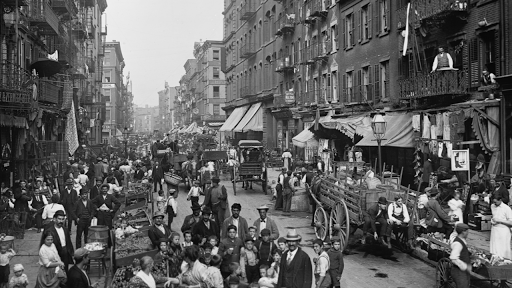 Write a two to three sentence interpretation of this picture Quote of the Day:  “I am a success today because I had a friend who believed in me and I didn't have the heart to let him down.”- Abraham Lincoln                                                                                                                           Question 1 Answer: Samuel SlaterQuestion 2 Answer:       1927